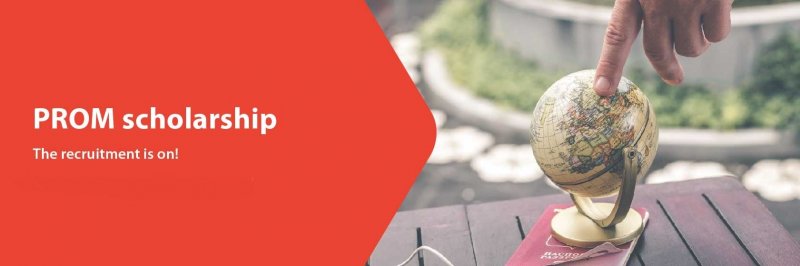 Wyniki drugiej rekrutacji do programu PROMO dalszych krokach związanych z wyjazdem zakwalifikowani uczestnicy zostaną poinformowani mailowo. 1. W trakcie 3 pierwszych naborów na wyjazdy w ramach 2 edycji Programu PROM, w pierwszej kolejności przyjmowani będą Wnioskodawcy, którzy nie korzystali z finansowania w poprzedniej edycji Programu. Ze zgłoszeń Uczestników poprzedniej edycji Programu PROM tworzone będą rezerwowe listy rankingowe.2. W przypadku niewystarczającej liczby zgłoszeń nowych Uczestników, po trzecim naborze na wolne miejsca przyjmowane będą osoby z kolejnych list rezerwowych tworzonych przy każdej rekrutacji, zgodnie z posiadaną pozycją na liście rankingowej.Kandydaci zostali zakwalifikowani z uwzględnieniem zasad równości szans i niedyskryminacji w rozumieniu Wytycznych w zakresie realizacji zasady równości szans i niedyskryminacji, w tym dostępności dla osób z niepełnosprawnościami oraz zasady równości szans kobiet i mężczyzn w ramach funduszy unijnych na lata 2014-2020.W przypadku jakichkolwiek wątpliwości zachęcamy do kontaktu: cobn@ue.wroc.plProjekt jest finansowany z funduszy Unii Europejskiej, w tym Europejskiego Funduszu Społecznego.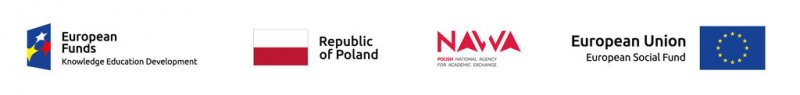 FORMA  WYJAZDULISTA PRZYJĘTYCH UCZESTNIKÓWLISTA REZERWOWA30-dniowy staż naukowyDoktoranci:1. P2/D/022. P2/D/093. P2/D/05 Doktoranci:1. P2/D/07
2. P2/D/06
3. P2/D/11Młodzi Naukowcy:1. P2/MN/0114-dniowe badaniaDoktoranci:

1. P2/D/0410-dniowe badaniaDoktoranci:

1. P2/D/01Doktoranci:

1. P2/D/086-dniowe konferencje Doktoranci:

1. P2/D/10Doktoranci:

1. P2/D/03